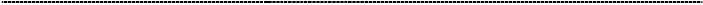 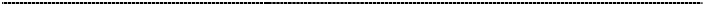 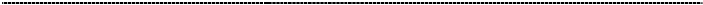 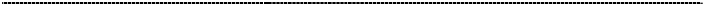 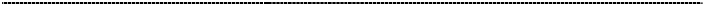 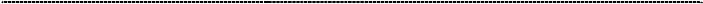 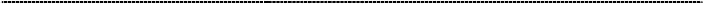 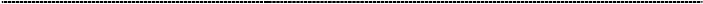 臺灣嘉義地方檢察署甄選駕駛履歷表附件一填表日期：	年	月	日應徵人簽名：姓	名性 別性 別□男   □女□男   □女□男   □女黏貼最近1年內正面半身光面照片黏貼最近1年內正面半身光面照片年	齡年  月  日生	歲年  月  日生	歲婚 姻婚 姻□已婚 □未婚□已婚 □未婚□已婚 □未婚黏貼最近1年內正面半身光面照片黏貼最近1年內正面半身光面照片現職服務機	關職 稱職 稱□ 工友 □技工□ 駕駛□ 工友 □技工□ 駕駛□ 工友 □技工□ 駕駛黏貼最近1年內正面半身光面照片黏貼最近1年內正面半身光面照片最高學歷學校：科系：畢業證書字號：學校：科系：畢業證書字號：學校：科系：畢業證書字號：學校：科系：畢業證書字號：學校：科系：畢業證書字號：學校：科系：畢業證書字號：學校：科系：畢業證書字號：黏貼最近1年內正面半身光面照片黏貼最近1年內正面半身光面照片經	歷機關名稱機關名稱機關名稱職稱職稱職稱職稱起迄年月起迄年月經	歷經	歷經	歷戶籍地址通訊地址聯絡電話(宅)(公)(公)(公)(公)(公)(手機)(手機)(手機)最近三年考績等第104年105年105年105年105年105年106年106年106年最近三年考績等第領有駕照□小型車  □大貨車  □大客車 □聯結車  職業駕駛執照□小型車  □大貨車  □大客車 □聯結車  職業駕駛執照□小型車  □大貨車  □大客車 □聯結車  職業駕駛執照□小型車  □大貨車  □大客車 □聯結車  職業駕駛執照□小型車  □大貨車  □大客車 □聯結車  職業駕駛執照□小型車  □大貨車  □大客車 □聯結車  職業駕駛執照□小型車  □大貨車  □大客車 □聯結車  職業駕駛執照□小型車  □大貨車  □大客車 □聯結車  職業駕駛執照(必備)領有駕照□小型車  □大貨車  □大客車 □聯結車  職業駕駛執照□小型車  □大貨車  □大客車 □聯結車  職業駕駛執照□小型車  □大貨車  □大客車 □聯結車  職業駕駛執照□小型車  □大貨車  □大客車 □聯結車  職業駕駛執照□小型車  □大貨車  □大客車 □聯結車  職業駕駛執照□小型車  □大貨車  □大客車 □聯結車  職業駕駛執照□小型車  □大貨車  □大客車 □聯結車  職業駕駛執照□小型車  □大貨車  □大客車 □聯結車  職業駕駛執照持有證照□	級機(水)電證照 □其它請註明□	級機(水)電證照 □其它請註明□	級機(水)電證照 □其它請註明□	級機(水)電證照 □其它請註明□	級機(水)電證照 □其它請註明(無則免附)(無則免附)(無則免附)(無則免附)持有證照□	級機(水)電證照 □其它請註明□	級機(水)電證照 □其它請註明□	級機(水)電證照 □其它請註明□	級機(水)電證照 □其它請註明□	級機(水)電證照 □其它請註明簡要自傳